АДМИНИСТРАЦИЯСаянского районаПОСТАНОВЛЕНИЕс. Агинское08.05.2019		   				                    	              	          № 210-п «Об утверждении схем и реестра размещенияконтейнерного оборудования для временногохранения твердых коммунальных отходов на территории Большеильбинского сельсовета»В соответствии с Федеральным законом от 06.10.2003 г. №131-ФЗ «Об общих принципах организации местного самоуправления в Российской Федерации, Федеральным законом от 24.06.1998 г. №89-ФЗ (в ред. от 25.12.2018 г.) «Об отходах производства и потребления», Федеральным законом от 30.03.1999 г. №52-ФЗ «О санитарно-эпидемиологическом благополучии населения», постановлением Правительства Российской Федерации от 31.08.2018 г. №1039 «Об утверждении Правил обустройства мест (площадок) накопления твердых коммунальных отходов и ведения их реестра», СанПиН 42-128-4690-88 «Санитарные правила содержания территорий населенных мест», в целях упорядочения работы по сбору и вывозу твердых коммунальных отходов, предотвращению вредного воздействия отходов на окружающую среду и здоровья населения, обеспечению чистоты и порядка на территории Большеильбинского сельсовета, руководствуясь статьями 62, 81 Устава муниципального образования Саянский район Красноярского края, ПОСТАНОВЛЯЮ:1. Утвердить реестр размещения контейнерного оборудования  для временного хранения твердых коммунальных отходов на территории Большеильбинского сельсовета согласно приложению №1 к настоящему постановлению.2. Утвердить схемы размещения контейнерного оборудования  для временного хранения твердых коммунальных отходов на территории Большеильбинского сельсовета согласно приложениям №2; №3 к настоящему постановлению.3. Контроль  за  исполнением настоящего постановления  возложить на заместителя главы района по оперативному управлению (Захаров А.Г.).4. Настоящее постановление вступает в силу со дня подписания, подлежит официальному опубликованию в общественно-политической газете Саянского района «Присаянье» и подлежит размещению на официальном веб-сайте www.adm-sayany.ru.Глава района                                                                                        И.В. Данилин                     Приложение №1                     к постановлениюадминистрации Саянского района   от 08.05.2019 № 210-пРеестр контейнерного оборудования для накопления твердых коммунальных отходов на территории Большеильбинского сельсовета Саянского района  Красноярского края                                                                                  Приложение №2                                                                                   к постановлению                                                                                                                администрации Саянского района                                                                                              от 08.05.2019 № 210-пСхема расположения мест сбора ТКО на территории Большеильбинского сельсовета Саянского района Красноярского краяс. Большой Ильбин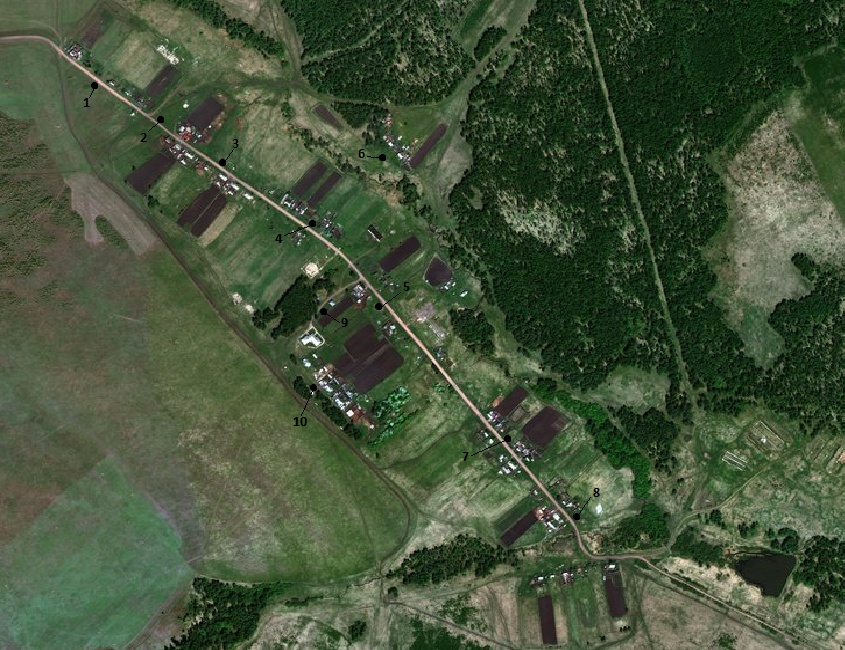                                                                                   Приложение №3                                                                                   к постановлению                                                                                                                администрации Саянского района                                                                                              от 08.05.2019 № 210-пСхема расположения мест сбора ТКО на территории Большеильбинского сельсовета Саянского района Красноярского краяд. Петорпавловка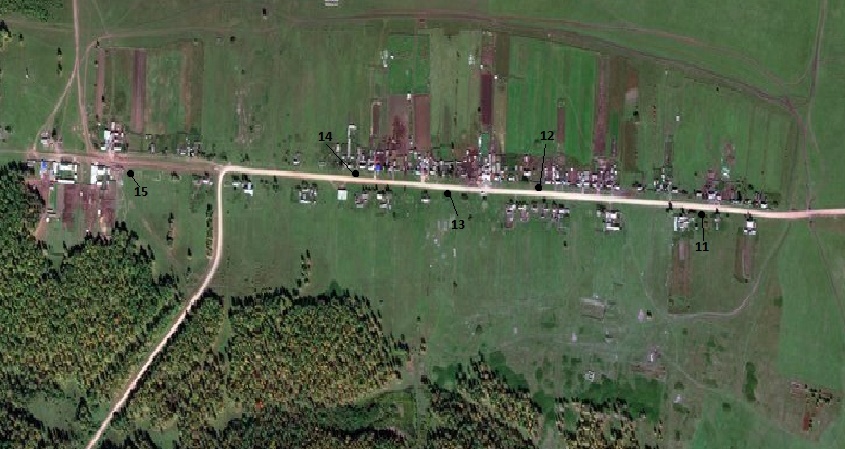 № п/пМесто расположения контейнерного оборудованияМесто расположения контейнерного оборудованияМесто расположения контейнерного оборудованияМесто расположения контейнерного оборудованияМесто расположения контейнерного оборудованияКонтейнеры для несортированных отходовКонтейнеры для несортированных отходовКонтейнеры для несортированных отходов№ п/пМуниципальное образованиеНаселенный пунктУлицаДомКорпус/ Строение№ места контейнерного оборудованияКол-воЕмкость (отдельного контейнера)1Саянский район с.Большой Ильбин Шилова 7 11 0,75 2Саянский район  с.Большой Ильбин  Шилова 12 21 0,75 3Саянский район  с.Большой Ильбин  Шилова 13 31 0,75 4Саянский район  с.Большой Ильбин  Шилова 28 410,75 5Саянский район  с.Большой Ильбин  Шилова 29 510,75 6Саянский район  с.Большой Ильбин  Шилова 32 610,75 7Саянский район  с.Большой Ильбин  Шилова 46 710,75 8Саянский район  с.Большой Ильбин  Шилова 52810,75 9Саянский район  с.Большой Ильбин  Зеленая6 910,75 10Саянский район  с.Большой Ильбин  Зеленая 12 1010,75 11Саянский район  д.Петропавловка  Центральная81120,75 12Саянский район  д.Петропавловка  Центральная231210,75 13Саянский район  д.Петропавловка  Центральная241310,75 14Саянский район  д.Петропавловка  Центральная571410,75 15Саянский район  д.Петропавловка  Центральная561510,75 